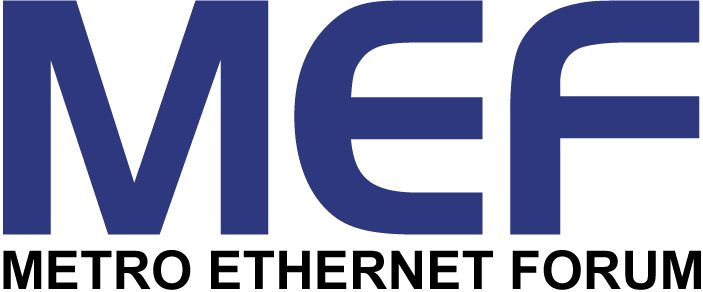 This is to inform you about a new project that has been started in MEF on YANG Modules for MEF Services. The scope of this project is:[From MEF Project Proposal]To develop YANG modules specifications, at the management system (EMS or NMS) and NE, in support of the attributes defined for the following:EVC based services as defined by MEF 6.2OVC based services as defined in MEF X (OVC services), MEF 28(UTA), MEF 33(E-Access).Relevant aspects of services using MEF 43 vNID function, excluding data carried over the RMI channel.Functions such as LLB (MEF 46), and SAT PDU & Control Protocol.Appendices might be added to describe, as example, complete modules that incorporate modules from other SDOs.Individual sub-modules will be defined for the functional elements that could be assembled to realize a specific service behavior at a given interface in the NE, e.g. to enable an interface to behave as a MEF UNI.The modules will use relevant aspects of Information Model specified in MEF 7.3 (e.g. as shown in Figure 5.6 and 5.7 in published specification MEF 7.2) and any additional Managed Objects definitions in MEF 40 and MEF 42. In addition, the MEF YANG modules will reference and/or align with modules, objects and functions from other SDOs (IETF, ITU-T, IEEE) as needed. As an example, MEF might need to co-develop a YANG module with another SDO such as IETF.MEF hopes to share the status of this project’s activity on an ongoing basis for any feedback that experts in your organization might be able to offer towards the completion of this project.The MEF TC meets next in Lisbon, Portugal,  April 13-16, 2015.Title:Liaison about new project on YANG Modules for MEF ServicesDate:29 Jan 2015Location:Denver, Colorado, USAContacts:Nan Chen, President MEF (nan@metroethernetforum.org), TC Co-Chair (rraghu@ciena.com)Mike Bencheck, TC Co-Chair (mike.bencheck@siamasystems.com)To:IETF: statements@ietf.orgIEEE 802.1: Glenn Parsons (glenn.parsons@ericsson.com)BBF IP/MPLS & Core WGChristophe Alter, Broadband Forum TC Chair         (christophe.alter@orange-ftgroup.com)cc:Kevin Vachon (kevin@metroethernetforum.org)From:MEF